SREDA, 6. 5. 2020 CICI VESELA ŠOLAPreizkusi se v reševanju križanke na spletu:https://www.uciteljska.net/kvizi/HotPot/memorySlike/hrana/hrana.htmKako pa ti gre SUDOKU? Izberi si enega. Lahko ga natisneš ali pa prerišeš /prepišeš na list .primer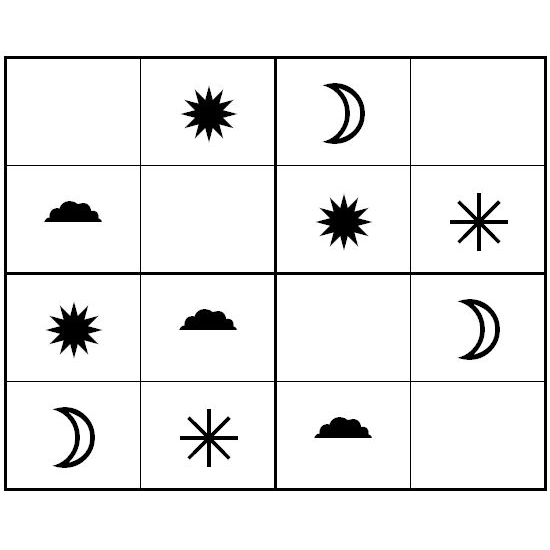 primer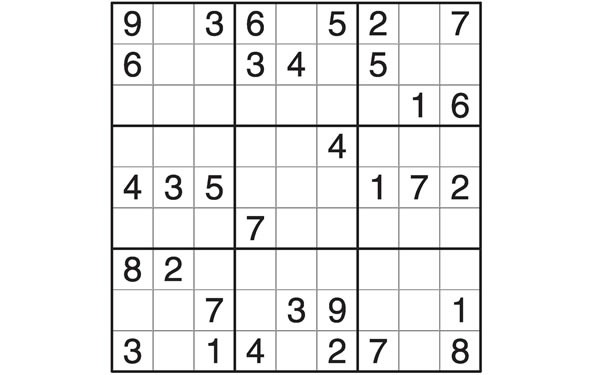 